Příloha č.: 4 k materiálu č.: 8/11Počet stran přílohy:1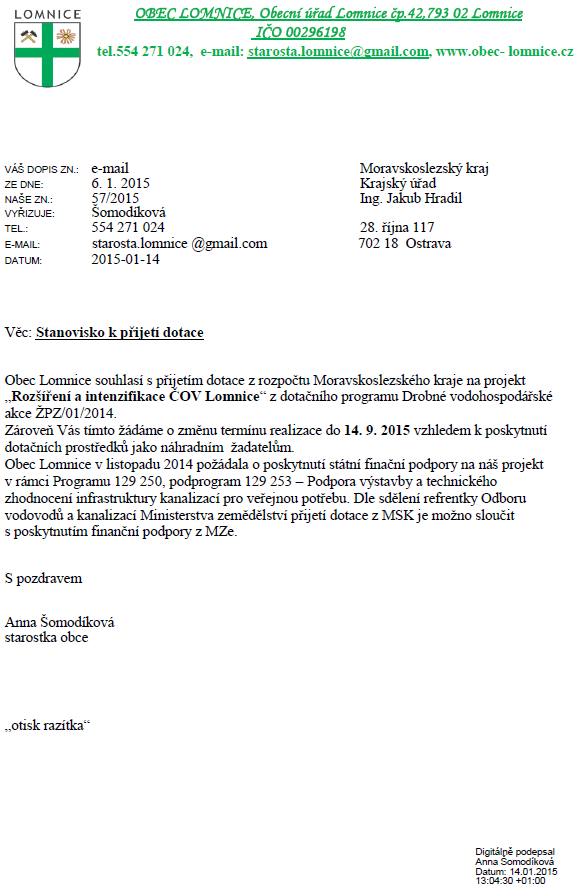 